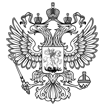 Постановление Правительства РФ
№ 246 от 07.03.2019О ВНЕСЕНИИ ИЗМЕНЕНИЙ В ПРАВИЛА ОСУЩЕСТВЛЕНИЯ МИГРАЦИОННОГО УЧЕТА ИНОСТРАННЫХ ГРАЖДАН И ЛИЦ БЕЗ ГРАЖДАНСТВА В РОССИЙСКОЙ ФЕДЕРАЦИИПравительство Российской Федерации постановляет:1. Утвердить прилагаемые изменения, которые вносятся в Правила осуществления миграционного учета иностранных граждан и лиц без гражданства в Российской Федерации, утвержденные постановлением Правительства Российской Федерации от 15 января 2007 г. N 9 "О порядке осуществления миграционного учета иностранных граждан и лиц без гражданства в Российской Федерации" (Собрание законодательства Российской Федерации, 2007, N 5, ст. 653; 2008, N 14, ст. 1412; N 49, ст. 5841; 2009, N 46, ст. 5503; 2011, N 32, ст. 4848; 2012, N 8, ст. 1022; 2013, N 4, ст. 291; 2014, N 11, ст. 1149; N 23, ст. 2981; 2016, N 9, ст. 1265; N 15, ст. 2102; N 38, ст. 5555; N 44, ст. 6144).2. Признать утратившими силу абзацы третий и четвертый пункта 4 изменений, которые вносятся в Правила осуществления миграционного учета иностранных граждан и лиц без гражданства в Российской Федерации, утвержденных постановлением Правительства Российской Федерации от 21 января 2013 г. N 19 "О внесении изменений в Правила осуществления миграционного учета иностранных граждан и лиц без гражданства в Российской Федерации" (Собрание законодательства Российской Федерации, 2013, N 4, ст. 291).Утверждены
постановлением Правительства
Российской Федерации
от 7 марта 2019 г. N 246ИЗМЕНЕНИЯ, КОТОРЫЕ ВНОСЯТСЯ В ПРАВИЛА ОСУЩЕСТВЛЕНИЯ МИГРАЦИОННОГО УЧЕТА ИНОСТРАННЫХ ГРАЖДАН И ЛИЦ БЕЗ ГРАЖДАНСТВА В РОССИЙСКОЙ ФЕДЕРАЦИИ1. В абзаце первом пункта 20 слова "обязаны встать" заменить словами "подлежат постановке".2. Пункт 22 изложить в следующей редакции:"22. Принимающая сторона в установленные Федеральным законом сроки представляет в территориальный орган Министерства внутренних дел Российской Федерации непосредственно или через многофункциональный центр либо направляет почтовым отправлением уведомление о прибытии (за исключением случаев, предусмотренных частями 3, 3.1 и 4 статьи 22 Федерального закона).".3. Подпункт "б" пункта 23 дополнить абзацем следующего содержания:"наименование и реквизиты документа, подтверждающего право пользования жилым или иным помещением, предоставляемым для фактического проживания иностранному гражданину.".4. В пункте 24:а) в подпункте "д" слово "фактический" исключить;б) дополнить подпунктом "ж" следующего содержания:"ж) наименование и реквизиты документа, подтверждающего право пользования жилым или иным помещением, предоставляемым для фактического проживания иностранному гражданину.".5. Дополнить пунктами 26(1) и 26(2) следующего содержания:"26(1). Иностранный гражданин - трудящийся государства - члена Евразийского экономического союза и члены его семьи для заполнения бланка уведомления о прибытии предъявляют принимающей стороне:а) документ, удостоверяющий личность;б) миграционную карту (за исключением случаев освобождения иностранного гражданина от обязанности по заполнению миграционной карты в соответствии с международным договором Российской Федерации);в) трудовой или гражданско-правовой договор, заключенный трудящимся государства - члена Евразийского экономического союза с работодателем или заказчиком работ (услуг) на территории Российской Федерации;г) документы, подтверждающие родственные отношения (для членов семьи трудящегося государства - члена Евразийского экономического союза).26(2). Под членами семьи трудящегося государства - члена Евразийского экономического союза понимаются лица, состоящие в браке с трудящимся государства - члена Евразийского экономического союза, а также находящиеся на его иждивении дети и другие лица, которые признаются членами семьи в соответствии с законодательством Российской Федерации.".6. Абзац второй пункта 27 изложить в следующей редакции:"Бланк уведомления о прибытии заполняется разборчиво от руки или с использованием технических средств на русском языке, исправления не допускаются.".7. Абзацы второй и третий пункта 28 признать утратившими силу.8. Дополнить пунктами 28(1) - 28(4) следующего содержания:"28(1). Принимающая сторона к уведомлению о прибытии, представляемому (направляемому) в территориальный орган Министерства внутренних дел Российской Федерации, прилагает:а) копии всех страниц документа, удостоверяющего личность иностранного гражданина, которые содержат информацию о данном иностранном гражданине и (или) имеют отметки о пересечении государственной границы Российской Федерации либо иного иностранного государства;б) копию миграционной карты иностранного гражданина (за исключением случаев освобождения иностранного гражданина от обязанности по заполнению миграционной карты в соответствии с международным договором Российской Федерации);в) копию документа, подтверждающего право пользования жилым или иным помещением, предоставляемым для фактического проживания иностранному гражданину.28(2). Принимающая сторона к уведомлению о прибытии трудящегося государства - члена Евразийского экономического союза и членов его семьи, представляемому (направляемому) в территориальный орган Министерства внутренних дел Российской Федерации, помимо документов, предусмотренных пунктом 28(1) настоящих Правил, прилагает:а) копию трудового или гражданско-правового договора, заключенного трудящимся государства - члена Евразийского экономического союза с работодателем или заказчиком работ (услуг) на территории Российской Федерации;б) копии документов, подтверждающих родственные отношения (для членов семьи трудящегося государства - члена Евразийского экономического союза).28(3). Принимающая сторона к уведомлению о прибытии иностранного гражданина, подлежащего постановке на учет по месту пребывания по адресу организации в случае, предусмотренном частью 2 статьи 21 Федерального закона, помимо документов, указанных в пункте 28(1) настоящих Правил, прилагает:а) копию трудового или гражданско-правового договора иностранного гражданина с организацией или копию иного документа, подтверждающего осуществление иностранным гражданином в данной организации трудовой или иной не запрещенной законодательством Российской Федерации деятельности;б) письмо руководителя либо иного уполномоченного должностного лица организации, подпись которого скрепляется печатью организации (при ее наличии), в орган миграционного учета о фактическом проживании иностранного гражданина в помещении данной организации, не имеющем адресных данных (в строении, сооружении), в том числе временном.28(4). Принимающая сторона или в случаях, предусмотренных частями 3 и 3.1 статьи 22 Федерального закона, иностранный гражданин вправе не представлять (не направлять) копию миграционной карты в территориальный орган Министерства внутренних дел Российской Федерации. В случае непредставления копии миграционной карты территориальный орган Министерства внутренних дел Российской Федерации проверяет на основании имеющихся сведений данные об иностранном гражданине, содержащиеся в миграционной карте.Собственник помещения, выступающий в качестве принимающей стороны, вправе не представлять (не направлять) копию документа, указанного в подпункте "в" пункта 28(1) настоящих Правил, если сведения, содержащиеся в нем, находятся в распоряжении органов, предоставляющих государственные услуги, органов, предоставляющих муниципальные услуги, иных государственных органов, органов местного самоуправления либо подведомственных государственным органам или органам местного самоуправления организаций, участвующих в предоставлении государственных или муниципальных услуг, а только указать такие сведения в уведомлении о прибытии.Организация, выступающая в качестве принимающей стороны, в случае, предусмотренном частью 2 статьи 21 Федерального закона, вправе не представлять (не направлять) копию документа, указанного в подпункте "в" пункта 28(1) настоящих Правил.".9. Абзац первый пункта 32 изложить в следующей редакции:"32. Постановка на учет по месту пребывания временно пребывающего в Российской Федерации иностранного гражданина осуществляется на срок, заявленный в уведомлении о прибытии, но не более чем на срок временного пребывания такого иностранного гражданина в Российской Федерации, установленный Федеральным законом "О правовом положении иностранных граждан в Российской Федерации" или международными договорами Российской Федерации.".10. Пункт 34 изложить в следующей редакции:"34. Территориальный орган Министерства внутренних дел Российской Федерации в течение 3 рабочих дней со дня приема уведомления о прибытии непосредственно либо через многофункциональный центр либо получения его в виде почтового отправления фиксирует в своих учетных документах сведения об адресе места пребывания иностранного гражданина либо в случае, предусмотренном частью 2 статьи 21 Федерального закона, об адресе организации и в установленном порядке вносит соответствующую информацию в государственную информационную систему миграционного учета.".11. В пункте 37:а) в подпункте "г" слова "в жилом помещении" исключить;б) дополнить подпунктом "д" следующего содержания:"д) после получения уведомления об убытии иностранного гражданина из места пребывания, за исключением случаев, предусмотренных подпунктами "а" - "г" настоящего пункта.".12. Дополнить пунктом 37(1) следующего содержания:"37(1). Принимающей стороной уведомление об убытии иностранного гражданина из места пребывания может представляться в территориальный орган Министерства внутренних дел Российской Федерации непосредственно или через многофункциональный центр либо направляться почтовым отправлением.".13. Пункт 42 изложить в следующей редакции:"42. При изменении сведений об иностранном гражданине, предусмотренных пунктами 1 - 9 и 12 части 1 статьи 9 Федерального закона, принимающая сторона или в случаях, предусмотренных частями 3, 3.1 и 4 статьи 22 Федерального закона, иностранный гражданин в течение 3 рабочих дней сообщает об этом непосредственно либо в территориальный орган Министерства внутренних дел Российской Федерации, либо через многофункциональный центр (за исключением случаев, предусмотренных частями 3 и 4 статьи 22 Федерального закона), представив письменное заявление в произвольной форме с приложением к нему заполненного бланка уведомления о прибытии и копий необходимых документов.Отрывная часть бланка уведомления о прибытии возвращается принимающей стороне либо иностранному гражданину с отметкой о приеме уведомления о прибытии.Территориальный орган Министерства внутренних дел Российской Федерации не позднее 1 рабочего дня, следующего за днем принятия (получения) заявления, фиксирует изменение сведений об иностранном гражданине в своих учетных документах и вносит необходимую информацию в государственную информационную систему миграционного учета.".14. Абзац первый пункта 44 изложить в следующей редакции:"44. По прибытии иностранного гражданина в организацию (учреждение), указанную в части 10 статьи 22 Федерального закона (за исключением учреждения, исполняющего уголовное наказание), администрация соответствующей организации (учреждения) обязана в течение 1 рабочего дня, следующего за днем его прибытия в место пребывания, уведомить территориальный орган Министерства внутренних дел Российской Федерации о прибытии иностранного гражданина путем направления (передачи) уведомления о прибытии для его постановки на учет по месту пребывания.".15. Пункт 45 изложить в следующей редакции:"45. При убытии иностранного гражданина из организации (учреждения), указанной в части 10 статьи 22 Федерального закона, администрация соответствующей организации (учреждения) обязана не позднее 12 часов дня, следующего за днем убытия иностранного гражданина, представить (направить) в территориальный орган Министерства внутренних дел Российской Федерации уведомление об убытии иностранного гражданина из места пребывания для его снятия с учета по месту пребывания.Уведомление территориального органа Министерства внутренних дел Российской Федерации администрациями указанных организаций и учреждений об убытии иностранного гражданина из места пребывания может осуществляться с использованием входящих в состав сети электросвязи средств связи.".16. Дополнить пунктом 45(1) следующего содержания:"45(1). При убытии иностранного гражданина из организации, в которой он осуществляет трудовую деятельность в условиях работы вахтовым методом и по адресу которой поставлен на учет по месту пребывания, в случае, предусмотренном частью 2 статьи 21 Федерального закона, администрация соответствующей организации обязана не позднее 7 рабочих дней со дня убытия такого иностранного гражданина представить (направить) в территориальный орган Министерства внутренних дел Российской Федерации уведомление об убытии иностранного гражданина из места пребывания для его снятия с учета по месту пребывания.".17. Дополнить пунктом 46(2) следующего содержания:"46(2). Для постановки на учет по месту пребывания несовершеннолетнего иностранного гражданина в возрасте до 1 года, родившегося на территории Российской Федерации, не выезжавшего за пределы территории Российской Федерации и не имеющего паспорта иностранного гражданина либо иного документа, удостоверяющего личность иностранного гражданина, представляется свидетельство о рождении этого иностранного гражданина. При постановке на учет по месту пребывания такой категории иностранных граждан миграционная карта не представляется (не направляется).".
Председатель Правительства Российской Федерации Д.МЕДВЕДЕВ